توصية مدير دائرة الصناعة والتجارة والمصادر الطبيعية في المكاتب الكبيرة أو مدير المديرية في المكاتب الصغيرةتوصية مدير دائرة الصناعة والتجارة والمصادر الطبيعية في المكاتب الكبيرة أو مدير المديرية في المكاتب الصغيرةتوصية مدير دائرة الصناعة والتجارة والمصادر الطبيعية في المكاتب الكبيرة أو مدير المديرية في المكاتب الصغيرةنوصي بـ :اسم مدير الدائرة :التاريخ :التاريخ :التوقيع :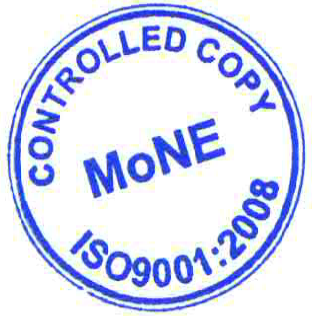 